Załącznik nr 2 do SWZFORMULARZ OFERTYdla Narodowego Centrum Badań i RozwojuJa/my* niżej podpisani:(imię, nazwisko, stanowisko/podstawa do reprezentacji)działając w imieniu i na rzecz:(pełna nazwa Wykonawcy/Wykonawców w przypadku wykonawców wspólnie ubiegających się o udzielenie zamówienia)Adres: 	Kraj 	REGON 	NIP: 	TEL. 	adres e-mail: 	(na który Zamawiający ma przesyłać korespondencję)Proszę określić rodzaj Wykonawcy.  mikroprzedsiębiorstwo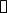   małe przedsiębiorstwo  średnie przedsiębiorstwo  jednoosobowa działalność gospodarcza  osoba fizyczna nieprowadząca działalności gospodarczej  inny rodzajUbiegając się o udzielenie zamówienia publicznego na „Zakup usługi organizacji wydarzenia, jakim jest gala finałowa podsumowania programu oraz prezentacja laureatów programu Lider”, nr postępowania 48/23/TPBN, składamy ofertę na realizację przedmiotu zamówienia w zakresie określonym w Specyfikacji Warunków Zamówienia i jej załącznikach na następujących warunkach:Oferowana łączna cena za realizację przedmiotu zamówienia (za realizację całego zamówienia uwzględniająca 200 uczestników oraz 43 zestawów czeków i certyfikatów, w tym zamówienie podstawowe i zamówienie opcjonalne) wynosi …………….  złotych netto, powiększona o należny podatek od towarów i usług, tj. kwota ………….. złotych brutto, w tym:cena zamówienia podstawowego wynosi …………….  złotych netto, powiększona o należny podatek od towarów i usług, tj. kwota ………złotych brutto;cena zamówienia opcjonalnego wynosi …………….  złotych netto, powiększona o należny podatek od towarów i usług, tj. kwota ………….. złotych brutto- zgodnie z wykazem cen jednostkowych zawartych w tabeli nr 1 do formularza ofertowegoOFEROWANE MIEJSCE* REALIZACJI GALI w Warszawie: ……………………………………………...…………………………… (należy wskazać miejsce oraz dokłady adres)* jeżeli wykonawca nie wskaże miejsca gali, oferta zostanie odrzucona na podstawie art. 226 ust. 1 pkt 5 ustawy.Dołączam do oferty*:□ jeden projekt/koncepcję i aranżacji scenografii umiejscowionej w miejscu zaproponowanym przez Wykonawcę, w którym odbędzie się Gala oraz opis rodzaju oświetlenia;□ jeden projekt prezentacji multimedialnej przedstawiającej projekt jednego Lidera, zawierającej informacje wymagane przez Zamawiającego (tytuł/stopień naukowy, imię i nazwisko lidera, tytuł projektu, jednostkę naukową, wartość projektu i logotyp NCBR). ** jeżeli wykonawca nie dołączy jednego lub obydwu projektów, oferta zostanie odrzucona na podstawie art. 226 ust. 1 pkt 5 ustawy.OŚWIADCZAMY, że Gala zostanie zorganizowana w podanym powyżej obiekcie.OŚWIADCZAMY, że zamówienie wykonamy w terminie wskazanym w Specyfikacji Warunków Zamówienia.OŚWIADCZAMY, że zapoznaliśmy się ze Specyfikacją Warunków Zamówienia i akceptujemy oraz spełniamy wszystkie warunki w niej zawarte.OŚWIADCZAMY, że uzyskaliśmy wszelkie informacje niezbędne do prawidłowego przygotowania i złożenia niniejszej oferty.OŚWIADCZAMY, że jesteśmy związani niniejszą ofertą w terminie wskazanym w SWZ i Ogłoszeniu o zamówieniu.OŚWIADCZAMY, że zapoznaliśmy się z Projektowanymi Postanowieniami Umowy, określonymi w Załączniku nr 4 do Specyfikacji Warunków Zamówienia i ZOBOWIĄZUJEMY SIĘ, w przypadku wyboru naszej oferty, do zawarcia umowy zgodnej z niniejszą ofertą, na warunkach w nich określonych.AKCEPTUJEMY Projektowane Postanowienia Umowne, w tym warunki płatności oraz termin realizacji przedmiotu zamówienia podany przez Zamawiającego.OŚWIADCZAMY, że oferta *zawiera/nie zawiera informacji stanowiących tajemnicę przedsiębiorstwa w rozumieniu przepisów o zwalczaniu nieuczciwej konkurencji.*Informacje takie zawarte są w następujących dokumentach**: ..……………………………………………………..OŚWIADCZAM, że wypełniłem obowiązki informacyjne przewidziane w art. 13 lub art. 14 RODO wobec osób fizycznych, od których dane osobowe bezpośrednio lub pośrednio pozyskałem w celu ubiegania się o udzielenie zamówienia publicznego w niniejszym postępowaniu.**Wraz z ofertą SKŁADAMY następujące oświadczenia i dokumenty:Oświadczenia wstępne z art. 125 ust. 1 ustawy Pzp.Odpis lub informację z Krajowego Rejestru Sądowego, Centralnej Ewidencji i Informacji o Działalności Gospodarczej lub innego właściwego rejestru można uzyskać pod adresem: …………..…………….……., dnia …………. r.……………………………….Imię i nazwisko/podpisano elektronicznie/Informacja dla Wykonawcy:Formularz oferty musi być opatrzony przez osobę lub osoby uprawnione do reprezentowania firmy kwalifikowanym podpisem elektronicznym lub podpisem zaufanym lub podpisem osobistym i przekazany Zamawiającemu wraz z dokumentem/dokumentami potwierdzającymi prawo do reprezentacji Wykonawcy przez osobę podpisującą ofertę.Tabela nr 1Lp.Nazwa usługiCena jednostkowa usługi nettoLiczba (sztuka/komplet)Kwota nettoVAT (%)Kwota VATKwota bruttoABCDEF1Wynajem miejsca organizacji Gali123%2Wykonanie aranżacji i scenografii, w tym sceny z zabudową i ekranem, meblami, oświetleniem, nagłośnieniem, wyposażeniem technicznym i obsługą techniczną, aranżacją pomieszczenia dla gości VIP, transportem, montażem/demontażem itp.123%3Prezentacja multimedialna123%4Występ artystyczny (opcjonalnie) *123%5Wykonanie projektów graficznych i druk materiałów informacyjno-promocyjnych:5.1broszura w wersji papierowej25023%5.2broszura w wersji elektronicznej123%5.3zestaw: czek i certyfikat4323%5.4spersonalizowane zaproszenia w wersji elektronicznej123%6Opracowanie scenariusza123%7Obsługa konferansjerska123%8Serwis fotograficzny123%9Przygotowanie i realizacja nagrania materiału filmowego z wręczania nagród wraz z obsługą techniczną i postprodukcją oraz dostosowaniem do potrzeb osób z niepełnosprawnościami123%10Makijażysta/tka123%11Pozostałe koszty (np. ubezpieczenie, hostessy/hości, serwis sprzątający, oprawa muzyczna, ochrona i inne)123%12Usługa cateringowa (przerwa kawowa + bankiet) i kelnerska20023%13Przygotowanie napisów rozszerzonych na żywo (opcjonalnie)123%14Zapewnienie tłumacza PJM (opcjonalnie)123%15Zapewnienie pętli indukcyjnej (opcjonalnie)123%SUMA NETTO (świadczenia podstawowe + opcjonalne)  złSUMA BRUTTO  zł